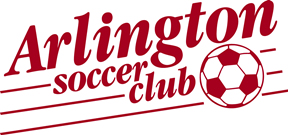 Club:  Arlington Arlington ArlingtonWeek:2Date:04/21/2014Team: U8 U9 U10 U11 U12U8 U9 U10 U11 U12U8 U9 U10 U11 U12Coach: Arlington CoachesArlington CoachesArlington CoachesSession Topic:  Positive dribbling / footskills Positive dribbling / footskills Positive dribbling / footskillsStage of Session                  Information                                                Time: 5:30-700Stage of Session                  Information                                                Time: 5:30-700Warm Up                               Touch Technique                                                      10minutesWarm Up                               Touch Technique                                                      10minutesDRILL 1    5:50-6:00DRILL 1    5:50-6:00Field Demo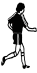 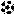 each player has a ball and is allowed to dribble throughout the area.the coach calls out instructions for the players to follow, fast, slow, right foot, left foot etc.progression:players perform the opposite of the coaches callField DemoCoaching Pointsplayers to take little toucheskeep your head uplook for spaceDRILL 2    6–6:15DRILL 2    6–6:15Field Demo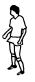 Players working in pairs dribble throughout the area. One player is designated as a tagger and tries to pass their ball and hit their partners ball. If they are successful the roles reverse. Progression: if a player is tagged they must preform a skill i.e toe taps, side to sides etc. Field DemoCoaching Pointspass with inside of footplacement of non-kicking footpassing weight and accuracyDRILL 3   6:15–6:30DRILL 3   6:15–6:30Field Demowith a partner, players stand facing each other with one ball between two, passing back and forth. Progression: have a player perform a skill before passingplayer to dribble, perform skill before passingsame exercise as before only now there are a set number of defenders trying to stop the pass.Field DemoCoaching Pointspass with inside of footplacement of non-kicking footpassing weight and accuracyhead up to see the defender(s)gentle touch away from pressureWater break and split team for scrimmage 6:30 – 6:40 Scrimmages start 6:40 – 7:00 Water break and split team for scrimmage 6:30 – 6:40 Scrimmages start 6:40 – 7:00 